SECRETARÍA DISTRITAL DEL HÁBITATSUBSECRETARÍA JURÍDICAESTADOFecha: 13 DE SEPTIEMBRE DE 2022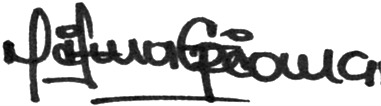 MILENA INÉS GUEVARA TRIANA Subsecretaría Jurídica (E)Elaboró: 	Carolina Paola Jiménez – Contratista Subsecretaría Jurídica  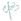 CHIP DE IDENTIFICACIÓNFMI DE IDENTIFICACIÓNDIRECCIÓN PREDIOACTUACIÓNINTERESADOSANOTACIÓNAAA0173BWTO050S40371678KR 86A 56C 01 SURSuspender las actuaciones del Proceso de Enajenación Forzada ordenada por la Resolución 598 de 2021 y aquellas correspondientes a la adjudicación del predio subastado aprobadas mediante Auto 004 de 2022, hasta tanto el juez de instancia emita sentencia en el proceso de Acción de Tutela No. 2022-01194 para el predio declarado de desarrollo prioritario.ADRIANA DEL PILAR COLLAZOS SÁENZ, Directora de Predios de Empresa de Renovación y Desarrollo Urbano de Bogotá – ERUApoderadaSEGURA MOLINA JOSE MANUEL identificado con cédula de ciudanía n.° 3.010.005ARDILA ARDILA ALVARO identificado con cédula de ciudanía n.° 19.372.005FERNEY DARIO ARDILA JIMENEZ identificado con cédula de ciudanía n.° 80.026.517Juzgado Cincuenta y Cinco de Pequeñas Causas y Competencias Múltiples.Auto n.° 005 de 12 de septiembre de 2022:“Por medio del cual se suspende el procedimiento de enajenación forzosa de un predio declarado de desarrollo prioritario en cumplimiento de una medida provisional ordenada mediante providencia del 8 de septiembre de 20202 por el Juzgado Cincuenta y Cinco De Pequeñas Causas y Competencia Múltiple (Juzgado 73 Civil Municipal De Bogotá) en el marco del trámite de Acción de Tutela 2022-01194”